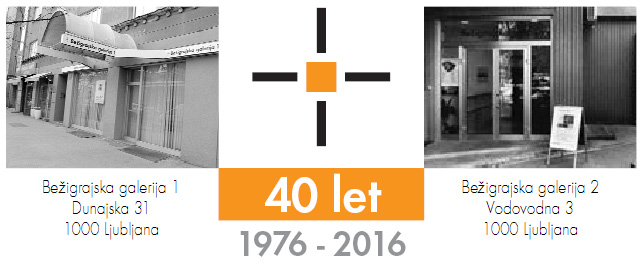                                                                                                                       ponedeljek, 27. januar 2020SPOROČILO ZA JAVNOSTBežigrajska galerija 1, Dunajska 31

Živko Marúšič
Približevanja
Risbe, grafike in slike 1977–1980
5. februar – 6. marec 2020Vljudno vabljeni na odprtje razstave Živko Marúšič, Približevanje, Risbe, grafike in slike 1977–1980, 
v sredo, 5. februarja 2020, ob 19:00 v Bežigrajsko galerijo 1 v Ljubljani.Predstavljena bodo doslej neznana dela iz zbirke Obalnih galerij Piran in zasebnih zbirk, ki jih je Živko Marúšič ustvaril med leti 1977 in 1980. V času je ustvarjal risarske in slikarske podobe, ki temeljijo na približevanju in oddaljevanju kot jih zaznava fotografski objektiv. Značilnost teh del je pogled s ptičje perspektive, kjer človeške figure in predmeti na ulici ustvarijo vtis umirjenega lebdenja. Ljudje v gibanjuVsa dela Živka Marúšiča preveva užitek ustvarjanja. Veselje v zarisu vsake črte, veselje nad oblikami in nad uporabo kombinacij najrazličnejših barv. Vedenje o  zakonitostih vizualnih umetnosti je spojeno z zavestjo umetnika, da vsako umetniško delo združi v neverjetne kombinacije barv. Dogodki iz lastnega življenja in videnje le-teh so večne teme, ki jih poustvarja v svojih delih. Pomembno pri tem je njegovo natančno opazovanje položajev ljudi, ki so osrednji akterji njegovih umetnin. Človeške figure so največkrat v dinamičnem gibanju. Tudi v duelu z drugo osebo. Večinoma pa se v njegovih likovnih delih pojavlja ena sama človeška oseba – opazno zaznamovana s svojo trenutno držo in svojim čustvenim občutjem, izraženim na obrazu v ujetem trenutku. Živko Marúšič je za nastanek svojih umetniških del velikokrat uporabljal fotografijo. Bodisi za zasnovo svojih umetnin bodisi kot kolaže v mnogih skicirkah, ki so pravcate knjige. Nasploh je v likovnih delih Živka Marúšiča bistven človek. Človek v gibanju, v času svojih dejanj, je središče prostora v njegovih likovnih delih.Svoja likovna dela najprej avtor uresničuje in načrtuje v skicirkah. Te imajo videz knjig. V njih so shranjeni načrti, zapiski, morebitna imena bodočih slik ali samo skic, kolažev, kipov. Skicirke spremljajo besedila, ki označujejo nastanek del. So komentarji, navodila za ustvarjanje, razlagajo tudi pomen barve v posamezni študiji, so komentar vsega, komentar sveta, komentar pripovedi, komentar samega sebe kot ustvarjalne osebnosti, so smer ustvarjanja, so pot naprej, so verbalno dejanje, literatura, umik v besede, izmik iz likovne podobe, so besedilo o likovnem delu. So vzklik začudenja in zavest trenutka v likovni stvaritvi in v času njihovega likovnega ustvarjanja.  Miloš Bašin ©Živko I. Marúšič (prej tudi Ziuko Marusic, Živko Niero Marúšič; z imenom Živko Ira Marúšič) je bil rojen 20. septembra 1945 v Colornu, mestecu v bližini Parme, ki leži v pokrajini Emilia Romagna. Leta 1967 se je vpisal na beneško Accademio di Belle arti, kjer je študiral v letih 1967-1971 in študij nadaljeval na Akademiji za Likovno umetnost v Ljubljani (prof. Z. Didek, G. Stupica in J. Bernik), kjer je leta 1975 zaključil specialistični študij s temo Fotografija kot osnova za nastanek slike. Zanj so pomembna potovanja: leta 1977 v Pariz, leta 1979 na Sicilijo, leta 1983 v Rim in leta 1991 v Madrid in London ter študijsko bivanje v Benetkah. Živi v Kopru in hrvaški Istri.

Samostojne razstave Izbrane 1972   Beograd, Galerija doma omladine 1982   Koper, Galerija Meduza           Ljubljana, Mala galerija           Trst, Centro La Cappella1984   Beograd, Studentski kulturni centar, Neka živi socialistični realizam 1985   Tübingen, Galerie Ingrid Dacic 1988   Dubrovnik,Galerija Sebastian           Varaždin, Galerija Sebastian 1989   Koper, Galerija Meduza1990   Ljubljana, Galerija Equrna1994   Milano, Ruggerini & Zonca, Najnovejša dela1995   Ljubljana,Visconti Fine Art1996   Madrid, Galleria A + A1998   Ljubljana, Bežigrajska galerija 1, Zastave           Ljubljana, Moderna galerija, Slika je mrtva - Naj živi slika!           Ribnica, Galerija Miklova hiša           Benetke, Galeria A + A1999   Podsreda, Grad Podsreda           Lizbona, Palacio Foz, Sonhos efemeros, v sodelovanju s Huiqin Wang)2001   Peking, Shi Ji Hanm art gallery (v sodelovanju s Huiqin Wang)2004   Beograd, Galerija Ulus           Ljubljana, Galerija Isis2006   Ljubljana, Galerija Equrna2008   Ribnica, Galerija Miklova hiša (zbirka Riko)2009   Trst, Palazzo Costanzi2010   Ljubljana, Bežigrajska galerija 2, Ozke laži
Skupinske razstave Izbrane 1973   Reka, Moderna galerija, 7. bienale mladih Zagreb, Galerija suvremene umjetnosti,            Novi oblici realizma1974   Reka, Moderna galerija, IV. medunarodna izložba originalnog crteža1976   Celovec, Kuenstlerhaus, 1. biennale Intart.           Eros, Mythos, Ironie - Europaishe Kunst Heute, 11. biennale, Trigon 831985   Ferrara, Salla Boldini, Pittura fresca 1991   Ljubljana, Moderna galerija, Slovenske Atene1995   Ljubljana, 21.mednarodni grafični bienale1998   Sao Paulo, XXIV. Bienal de Sao Paulo1999   Ljubljana, 23.mednarodni grafični bienale 2004   Ljubljana, Bežigrajska galerija 2, Preseženi slikovni okvir 1962-2004           Ljubljana, Moderna galerija, Art in Extendet Spaces 1985-19952005   Ljubljana, 26. mednarodni grafični bienale2006   Likovni salon Makedonske akademije znanosti in umetnosti, Riznicata na Slovenečkata grafika              / Treasures of Slovene graphic art 1955-2005 2009  Dunaj, Gender Check Femininity and Masculinity in the Art of Eastern Europe,           MUMOK Museum of Modern Art Ludwig Foundation Vienna2010   Ljubljana, Bežigrajska galerija 2, Knjige, Od tiskane knjige do knjige objekta, 1960 - 20102011   Ljubljana, Bežigrajska galerija 2, Krog v podobi, 1961 - 20112013   Maribor, Umetnostna galerija Maribor, Skoraj pomlad, 100 let Slovenske likovne umetnosti2015   Ljubljana, Bežigrajska galerija 1, Vizualna poezija, Časopisi, revije, zborniki, katalogi in fanzini,            1967 – 2009Nagrade 1977  Beograd, Nagrada Fonda Moše Pijade, študijsko bivanje v Parizu1998  Ljubljana, Jakopičeva nagrada1999  Ljubljana, Nagrada Prešernovega sklada za slikarstvo______________________________________________________________________________________________________
.
Dogodek ob razstavi: 
Sobota, 8. februar 2020, ob 10:00 Likovna delavnica za otroke
Spoznavanje perspektive in risanje predmetov s ptičjega pogleda

Kustos razstave: Miloš Bašin

Ob razstavi je izšel katalog na 36 straneh z 23 reprodukcijami, besedili Miloš Bašin, Živko I. Marúšič ter fotografijami Marko Tušek.
Razstava je v Bežigrajski galeriji 1 na ogled do 6. marca 2020.
Miloš Bašin ● Vodja in kustos Bežigrajske galerije 1 in 2T  01 436 69 57 (BG1) ●  01 436  40 57, 01 436 40 58 (BG2) ● FAX  01 436 69 58 ●  M  070 551 941 E   bezigrajska.galerija1.2@gmail.com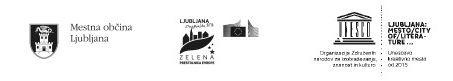 